АДМИНИСТРАЦИЯ УРУС-МАРТАНОВСКОГО
МУНИЦИПАЛЬНОГО РАЙОНАХЬАЛХА-МАРТАН МУНИЦИПАЛЬНИ КЮШТАН
АДМИНИСТРАЦИПОСТАНОВЛЕНИЕ27  07	2022 г.		№61г. Урус-МартанО внесении изменений в административный регламент предоставления
муниципальной услуги «Выдача копий архивных документов,
подтверждающих право на владение землей», утверждённый
постановлением администрации Урус-Мартановского муниципальногорайона от 1312.2013 г. № 139В соответствии с Федеральным законом от 27 июля 2010 года № 210-ФЗ «Об организации предоставления государственных и муниципальных услуг», пунктом 5 статьи 4 Федерального закона от 30 декабря 2020 года № 509-ФЗ «О внесении изменений в отдельные законодательные акты Российской Федерации», в целях реализации п. 1 Плана-графика по приведению административных регламентов предоставления государственных и муниципальных услуг в Чеченской Республике в соответствие с требованиями Федерального закона от 27 июля 2010 года № 210-ФЗ «Об организации предоставления государственных и муниципальных услуг», утвержденного распоряжением Правительства Чеченской Республики от 30.12.2021 г. № 519-р постановляю:1. Внести изменения в раздел 2 административного регламента предоставления муниципальной услуги «Выдача копий архивных документов, подтверждающих право на владение землей», утверждённый постановлением администрации Урус-Мартановского муниципального района от 13.12.2013 г.• № 139, дополнив его пунктом 2.16 следующего содержания: «В соответствии с пунктом 5 части 1 статьи 7 Федерального закона от 27 июля 2010 года №210- ФЗ орган, предоставляющий муниципальную услугу, не вправе требовать от заявителя представления на бумажном носителе документов и информации, электронные образы которых ранее были заверены в соответствии с пунктом 7.2 части 1 статьи 16 Федерального закона от 27 июля 2010 года № 210-ФЗ, за исключением случаев, если нанесение отметок на такие документы либо их изъятие является необходимым условием предоставления государственной илиУрус-Мартановского муниципального района в информационнотелекоммуникационной сети «Интернет».3. Контроль за исполнением настоящего постановления возложить назаместителя Главы администрации А.М. Мустаева.V *ч' fSSb.			Оо/*Глава администрацииА KKoit-'M:к v п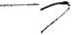 Ш.А. Куцаев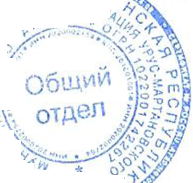 